中頓別町保健師インターンシップ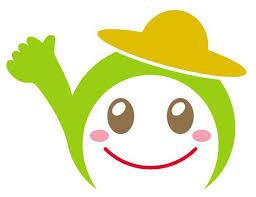 自然豊かな中頓別町で保健師活動を体験してみませんか？１　対　象　　保健師免許を有している方、または看護系大学・専門学校等に在籍する学生で保健師としての就職を希望する方２　募集人数　若干名。ただし、１回の受入については２名までとします。　※１名２回まで受入可。３　研修期間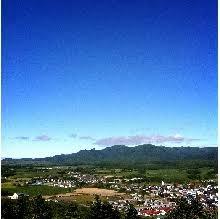 　平成３１年４月1日（月）～令和元年１１月２９日（金）　1日～3日以内（移動日含）４　研修場所　中頓別町保健センター、他町内各施設等５　身分等　実習生（交通・宿泊に係る費用の助成があります。）６　内　容　保健事業見学・体験又は説明、施設見学、地区踏査等（日程・期間により内容が異なります。）７　申込み方法　お電話でお問い合わせ、お申し込みください。希望日時の調整の後、別紙「中頓別町保健師インターンシップ申請書」を提出していただきます。８　持ち物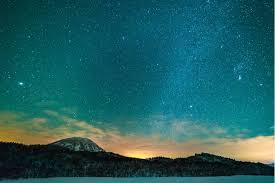 　健康保険者証、学生証、筆記用具他９　申込み・問い合わせ先〒098-5551　枝幸郡中頓別町字中頓別175番地中頓別町保健福祉課　保健福祉グループ　　TEL 01634-6-1995 / FAX01634-6-2110email :hokenyobo@town.nakatombetsu.lg.jp